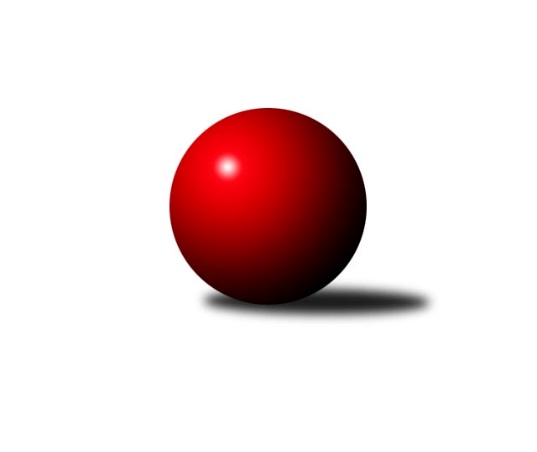 Č.9Ročník 2023/2024	31.12.2023Nejlepšího výkonu v tomto kole: 2487 dosáhlo družstvo: TJ Blatná DOP Strakonice a Písek 2023/2024Výsledky 9. kolaSouhrnný přehled výsledků:TJ Blatná D	- TJ Fezko Strakonice C	7.5:0.5	2487:2321	10.0:2.0	29.11.TJ Sokol Písek B	- TJ Fezko Strakonice B	4:4	2230:2200	4.5:7.5	30.11.TJ Blatná D	- TJ Sokol Písek B	8:0	2626:2378	11.0:1.0	4.10.TJ Fezko Strakonice B	- TJ Fezko Strakonice C	7:1	2419:2160	8.5:3.5	6.10.TJ Fezko Strakonice C	- TJ Sokol Písek B	5:3	2229:2226	6.0:6.0	12.10.TJ Fezko Strakonice B	- TJ Blatná D	6:2	2367:2319	9.0:3.0	13.10.TJ Blatná D	- TJ Fezko Strakonice C	8:0	2554:2304	11.0:1.0	18.10.TJ Sokol Písek B	- TJ Fezko Strakonice B	6:2	2317:2116	8.0:4.0	19.10.TJ Sokol Písek B	- TJ Blatná D	3:5	2311:2319	4.0:8.0	26.10.TJ Fezko Strakonice C	- TJ Fezko Strakonice B	5.5:2.5	2323:2276	8.0:4.0	27.10.TJ Blatná D	- TJ Fezko Strakonice B	6:2	2573:2524	7.5:4.5	1.11.TJ Sokol Písek B	- TJ Fezko Strakonice C	6:2	2269:2147	7.0:5.0	2.11.TJ Fezko Strakonice C	- TJ Blatná D	0:8	2143:2446	2.0:10.0	9.11.TJ Fezko Strakonice B	- TJ Sokol Písek B	1:7	2331:2539	3.0:9.0	10.11.TJ Blatná D	- TJ Sokol Písek B	6:2	2451:2321	8.0:4.0	15.11.TJ Fezko Strakonice B	- TJ Fezko Strakonice C	5:3	2184:2148	6.0:6.0	16.11.TJ Fezko Strakonice C	- TJ Sokol Písek B	0:8	2177:2350	2.0:10.0	23.11.TJ Sokol Písek B	- TJ Blatná D	6:2	2284:2243	6.0:6.0	11.1.TJ Fezko Strakonice C	- TJ Fezko Strakonice B	1:7	2164:2427	1.5:10.5	12.1.TJ Blatná D	- TJ Fezko Strakonice B	5:3	2535:2467	6.5:5.5	17.1.TJ Sokol Písek B	- TJ Fezko Strakonice C	8:0	2375:2042	10.5:1.5	18.1.TJ Fezko Strakonice C	- TJ Blatná D	0:8	2210:2470	0.0:12.0	25.1.TJ Fezko Strakonice B	- TJ Sokol Písek B	3:5	2310:2362	5.5:6.5	26.1.TJ Blatná D	- TJ Sokol Písek B	6:2	2669:2447	7.0:5.0	31.1.TJ Fezko Strakonice B	- TJ Fezko Strakonice C	6:2	2261:2227	7.5:4.5	2.2.TJ Fezko Strakonice C	- TJ Sokol Písek B	1:7	2128:2260	3.0:9.0	8.2.TJ Fezko Strakonice B	- TJ Blatná D	3:5	2392:2400	6.0:6.0	9.2.TJ Blatná D	- TJ Fezko Strakonice C	6:2	2478:2338	8.5:3.5	14.2.TJ Sokol Písek B	- TJ Fezko Strakonice B	3:5	2224:2240	4.0:8.0	15.2.TJ Sokol Písek B	- TJ Blatná D	3:5	2219:2262	4.5:7.5	22.2.TJ Fezko Strakonice C	- TJ Fezko Strakonice B	1:7	2173:2340	5.0:7.0	23.2.TJ Blatná D	- TJ Fezko Strakonice B	6:2	2693:2466	7.0:5.0	28.2.TJ Sokol Písek B	- TJ Fezko Strakonice C	7:1	2284:2154	9.0:3.0	29.2.TJ Fezko Strakonice C	- TJ Blatná D	2:6	2187:2358	4.0:8.0	7.3.TJ Fezko Strakonice B	- TJ Sokol Písek B	0:0	0:0	0.0:0.0	8.3.Tabulka družstev:	1.	TJ Blatná D	8	7	0	1	50.5 : 13.5 	68.5 : 27.5 	 2413	14	2.	TJ Sokol Písek B	9	4	1	4	39.0 : 33.0 	53.5 : 54.5 	 2334	9	3.	TJ Fezko Strakonice B	8	3	1	4	29.5 : 34.5 	46.5 : 49.5 	 2332	7	4.	TJ Fezko Strakonice C	9	2	0	7	17.0 : 55.0 	35.5 : 72.5 	 2219	4Podrobné výsledky kola:	 TJ Blatná D	2487	7.5:0.5	2321	TJ Fezko Strakonice C	Miroslav Loukota	 	 183 	 205 		388 	 2:0 	 332 	 	173 	 159		Vladimír Falc	Bohuslava Říhová	 	 200 	 218 		418 	 2:0 	 390 	 	192 	 198		Jaroslav Petráň	Petra Prýmasová	 	 217 	 207 		424 	 2:0 	 370 	 	180 	 190		Jiří Maťátko	Karel Koubek	 	 216 	 226 		442 	 2:0 	 415 	 	200 	 215		Jaroslav Holfeld	Luboš Skuhravý	 	 190 	 217 		407 	 1:1 	 407 	 	182 	 225		Jakub Kareš	Jaroslav Pýcha	 	 209 	 199 		408 	 1:1 	 407 	 	212 	 195		Miroslav Kocourrozhodčí: Karel KoubekNejlepší výkon utkání: 442 - Karel Koubek	 TJ Sokol Písek B	2230	4:4	2200	TJ Fezko Strakonice B	Marie Lukešová	 	 192 	 191 		383 	 0:2 	 402 	 	198 	 204		Jiří Linhart	Miroslav Procházka	 	 182 	 147 		329 	 1:1 	 350 	 	168 	 182		Václav Kalous	Olga Procházková	 	 160 	 214 		374 	 1:1 	 319 	 	173 	 146		Eva Konzalová	Martina Bendasová	 	 200 	 208 		408 	 1.5:0.5 	 361 	 	153 	 208		Adriana Němcová	Jakub Bilský	 	 201 	 184 		385 	 0:2 	 404 	 	216 	 188		Libor Hejpetr	Jiří Richter	 	 169 	 182 		351 	 1:1 	 364 	 	165 	 199		Miroslav Troblrozhodčí:  Vedoucí družstevNejlepší výkon utkání: 408 - Martina Bendasová	 TJ Blatná D	2626	8:0	2378	TJ Sokol Písek B	Miroslav Loukota	 	 229 	 193 		422 	 2:0 	 376 	 	193 	 183		Jiří Richter	Jaroslav Pýcha	 	 219 	 215 		434 	 1:1 	 401 	 	185 	 216		Zlatuše Hofmanová	Bohuslava Říhová	 	 207 	 216 		423 	 2:0 	 391 	 	187 	 204		Pavel Sitter	Karel Koubek	 	 242 	 233 		475 	 2:0 	 435 	 	229 	 206		Tomáš Brückler	Radek Cheníček	 	 235 	 200 		435 	 2:0 	 365 	 	180 	 185		Olga Procházková	Josef Navrátil	 	 216 	 221 		437 	 2:0 	 410 	 	203 	 207		Marie Lukešovározhodčí: Jiří MinaříkNejlepší výkon utkání: 475 - Karel Koubek	 TJ Fezko Strakonice B	2419	7:1	2160	TJ Fezko Strakonice C	Adriana Němcová	 	 233 	 206 		439 	 2:0 	 376 	 	196 	 180		Karel Palán	Eva Konzalová	 	 184 	 211 		395 	 2:0 	 334 	 	149 	 185		Jaroslav Petráň	Miroslav Trobl	 	 166 	 191 		357 	 0.5:1.5 	 375 	 	184 	 191		Jakub Kareš	Martin Sládek	 	 188 	 219 		407 	 1:1 	 349 	 	195 	 154		Vladimír Falc	Jiří Linhart	 	 176 	 217 		393 	 1:1 	 383 	 	219 	 164		Miroslav Kocour	Václav Poklop	 	 210 	 218 		428 	 2:0 	 343 	 	178 	 165		Jiří Maťátkorozhodčí:  Vedoucí družstevNejlepší výkon utkání: 439 - Adriana Němcová	 TJ Fezko Strakonice C	2229	5:3	2226	TJ Sokol Písek B	Karel Palán	 	 222 	 190 		412 	 2:0 	 357 	 	191 	 166		Jiří Richter	Jaroslav Petráň	 	 214 	 190 		404 	 2:0 	 328 	 	169 	 159		Zlatuše Hofmanová	Vladimír Falc	 	 151 	 175 		326 	 0:2 	 408 	 	223 	 185		Pavel Sitter	Jaroslav Holfeld	 	 186 	 202 		388 	 2:0 	 373 	 	179 	 194		Iva Švejcarová	Miroslav Kocour	 	 162 	 182 		344 	 0:2 	 377 	 	180 	 197		Martina Bendasová	Jiří Maťátko	 	 176 	 179 		355 	 0:2 	 383 	 	185 	 198		Marie Lukešovározhodčí:  Vedoucí družstevNejlepší výkon utkání: 412 - Karel Palán	 TJ Fezko Strakonice B	2367	6:2	2319	TJ Blatná D	Martin Sládek	 	 203 	 167 		370 	 2:0 	 353 	 	194 	 159		Ondřej Skolek	Eva Konzalová	 	 207 	 209 		416 	 1:1 	 409 	 	217 	 192		Radek Cheníček	Adriana Němcová	 	 173 	 213 		386 	 2:0 	 347 	 	161 	 186		Marek Sitter	Libor Hejpetr	 	 203 	 214 		417 	 1:1 	 433 	 	228 	 205		Karel Koubek	Jiří Linhart	 	 191 	 197 		388 	 2:0 	 358 	 	176 	 182		Miroslav Loukota	Milada Pirožeková	 	 203 	 187 		390 	 1:1 	 419 	 	191 	 228		Luboš Skuhravýrozhodčí:  Vedoucí družstevNejlepší výkon utkání: 433 - Karel Koubek	 TJ Blatná D	2554	8:0	2304	TJ Fezko Strakonice C	Ondřej Skolek	 	 186 	 176 		362 	 2:0 	 355 	 	185 	 170		Karel Palán	Radek Cheníček	 	 207 	 221 		428 	 1:1 	 416 	 	186 	 230		Jakub Kareš	Petra Prýmasová	 	 219 	 206 		425 	 2:0 	 350 	 	178 	 172		Vladimír Falc	Karel Koubek	 	 232 	 229 		461 	 2:0 	 412 	 	203 	 209		Jaroslav Holfeld	Luboš Skuhravý	 	 233 	 232 		465 	 2:0 	 382 	 	178 	 204		Jiří Maťátko	Jaroslav Pýcha	 	 204 	 209 		413 	 2:0 	 389 	 	190 	 199		Jaroslav Petráňrozhodčí: Karel KoubekNejlepší výkon utkání: 465 - Luboš Skuhravý	 TJ Sokol Písek B	2317	6:2	2116	TJ Fezko Strakonice B	Martina Bendasová	 	 178 	 181 		359 	 0:2 	 371 	 	187 	 184		Jiří Linhart	Tomáš Brückler	 	 182 	 209 		391 	 2:0 	 335 	 	161 	 174		Eva Konzalová	Pavel Sitter	 	 202 	 199 		401 	 2:0 	 309 	 	170 	 139		Libor Hejpetr	Olga Procházková	 	 182 	 192 		374 	 0:2 	 405 	 	196 	 209		Adriana Němcová	Miroslav Procházka	 	 181 	 197 		378 	 2:0 	 349 	 	173 	 176		Martin Sládek	Iva Švejcarová	 	 205 	 209 		414 	 2:0 	 347 	 	187 	 160		Miroslav Troblrozhodčí:  Vedoucí družstevNejlepší výkon utkání: 414 - Iva Švejcarová	 TJ Sokol Písek B	2311	3:5	2319	TJ Blatná D	Jiří Richter	 	 167 	 180 		347 	 0:2 	 379 	 	185 	 194		Ondřej Skolek	Marie Lukešová	 	 216 	 216 		432 	 1:1 	 411 	 	220 	 191		Radek Cheníček	Roman Král	 	 186 	 184 		370 	 0:2 	 391 	 	199 	 192		Petra Prýmasová	Pavel Sitter	 	 207 	 186 		393 	 2:0 	 319 	 	145 	 174		Karel Koubek *1	Martina Bendasová	 	 181 	 188 		369 	 0:2 	 422 	 	211 	 211		Jaroslav Pýcha	Iva Švejcarová	 	 190 	 210 		400 	 1:1 	 397 	 	211 	 186		Luboš Skuhravýrozhodčí:  Vedoucí družstevstřídání: *1 od 31. hodu Bohuslava ŘíhováNejlepší výkon utkání: 432 - Marie Lukešová	 TJ Fezko Strakonice C	2323	5.5:2.5	2276	TJ Fezko Strakonice B	Karel Palán *1	 	 210 	 178 		388 	 1:1 	 409 	 	192 	 217		Václav Kalous *2	Jaroslav Petráň	 	 162 	 223 		385 	 1:1 	 385 	 	201 	 184		Martin Sládek	Jakub Kareš	 	 212 	 208 		420 	 2:0 	 359 	 	180 	 179		Miroslav Trobl	Jaroslav Holfeld	 	 177 	 207 		384 	 1:1 	 373 	 	180 	 193		Eva Konzalová	Miroslav Kocour	 	 193 	 195 		388 	 2:0 	 353 	 	178 	 175		Jiří Linhart	Jiří Maťátko	 	 153 	 205 		358 	 1:1 	 397 	 	201 	 196		Milada Pirožekovározhodčí:  Vedoucí družstevstřídání: *1 od 51. hodu Vladimír Falc, *2 od 51. hodu Libor HejpetrNejlepší výkon utkání: 420 - Jakub Kareš	 TJ Blatná D	2573	6:2	2524	TJ Fezko Strakonice B	Miroslav Loukota	 	 229 	 197 		426 	 1:1 	 449 	 	214 	 235		Adriana Němcová	Radek Cheníček	 	 216 	 234 		450 	 1:1 	 445 	 	217 	 228		Miroslav Trobl	Petra Prýmasová *1	 	 202 	 224 		426 	 1:1 	 434 	 	235 	 199		Jiří Linhart	Karel Koubek	 	 224 	 215 		439 	 2:0 	 408 	 	200 	 208		Milada Pirožeková	Luboš Skuhravý	 	 202 	 210 		412 	 1.5:0.5 	 388 	 	178 	 210		Martin Sládek	Jaroslav Pýcha	 	 193 	 227 		420 	 1:1 	 400 	 	221 	 179		Libor Hejpetrrozhodčí: Karel Koubekstřídání: *1 od 51. hodu Josef MikešNejlepší výkon utkání: 450 - Radek Cheníček	 TJ Sokol Písek B	2269	6:2	2147	TJ Fezko Strakonice C	Miroslav Procházka	 	 206 	 192 		398 	 2:0 	 338 	 	164 	 174		Karel Palán	Olga Procházková	 	 171 	 179 		350 	 0:2 	 370 	 	186 	 184		Jaroslav Holfeld	Iva Švejcarová	 	 185 	 174 		359 	 1:1 	 354 	 	177 	 177		Vladimír Falc	Pavel Sitter	 	 199 	 218 		417 	 2:0 	 331 	 	170 	 161		Miroslav Kocour	Marie Lukešová	 	 202 	 200 		402 	 2:0 	 348 	 	201 	 147		Jiří Maťátko	Jiří Richter	 	 168 	 175 		343 	 0:2 	 406 	 	201 	 205		Jakub Karešrozhodčí:  Vedoucí družstevNejlepší výkon utkání: 417 - Pavel Sitter	 TJ Fezko Strakonice C	2143	0:8	2446	TJ Blatná D	Josef Herzig	 	 152 	 129 		281 	 0:2 	 375 	 	153 	 222		Ondřej Skolek	Miroslav Kocour	 	 193 	 167 		360 	 0:2 	 444 	 	231 	 213		Jaroslav Pýcha	Vladimír Falc	 	 154 	 196 		350 	 1:1 	 404 	 	209 	 195		Petra Prýmasová	Jaroslav Petráň	 	 194 	 163 		357 	 0:2 	 406 	 	199 	 207		Bohuslava Říhová	Jiří Maťátko	 	 214 	 176 		390 	 1:1 	 398 	 	197 	 201		Radek Cheníček	Jaroslav Holfeld	 	 211 	 194 		405 	 0:2 	 419 	 	216 	 203		Karel Koubekrozhodčí:  Vedoucí družstevNejlepší výkon utkání: 444 - Jaroslav Pýcha	 TJ Fezko Strakonice B	2331	1:7	2539	TJ Sokol Písek B	Eva Konzalová	 	 182 	 162 		344 	 0:2 	 424 	 	214 	 210		Pavel Sitter	Václav Kalous	 	 191 	 198 		389 	 0:2 	 458 	 	230 	 228		Tomáš Brückler	Adriana Němcová	 	 217 	 209 		426 	 0.5:1.5 	 438 	 	217 	 221		Miroslav Procházka	Milada Pirožeková	 	 192 	 171 		363 	 0:2 	 427 	 	210 	 217		Iva Švejcarová	Jiří Linhart	 	 210 	 212 		422 	 2:0 	 367 	 	195 	 172		Jiří Richter	Libor Hejpetr	 	 205 	 182 		387 	 0.5:1.5 	 425 	 	205 	 220		Martina Bendasovározhodčí:  Vedoucí družstevNejlepší výkon utkání: 458 - Tomáš Brückler	 TJ Blatná D	2451	6:2	2321	TJ Sokol Písek B	Miroslav Loukota	 	 183 	 200 		383 	 1:1 	 388 	 	193 	 195		Martina Bendasová	Ondřej Skolek	 	 228 	 215 		443 	 2:0 	 399 	 	206 	 193		Zlatuše Hofmanová	Bohuslava Říhová	 	 191 	 186 		377 	 0:2 	 412 	 	209 	 203		Miroslav Procházka	Karel Koubek	 	 236 	 218 		454 	 2:0 	 375 	 	199 	 176		Jakub Bilský	Radek Cheníček	 	 197 	 201 		398 	 1:1 	 385 	 	198 	 187		Marie Lukešová	Jaroslav Pýcha	 	 197 	 199 		396 	 2:0 	 362 	 	183 	 179		Olga Procházkovározhodčí: Karel KoubekNejlepší výkon utkání: 454 - Karel Koubek	 TJ Fezko Strakonice B	2184	5:3	2148	TJ Fezko Strakonice C	Jiří Linhart	 	 190 	 201 		391 	 1:1 	 393 	 	193 	 200		Vladimír Falc	Miroslav Trobl	 	 217 	 162 		379 	 2:0 	 313 	 	165 	 148		Josef Herzig	Václav Kalous	 	 187 	 179 		366 	 1:1 	 353 	 	167 	 186		Jakub Kareš	Eva Konzalová	 	 172 	 174 		346 	 0:2 	 395 	 	205 	 190		Jaroslav Petráň	Václav Poklop	 	 192 	 172 		364 	 2:0 	 312 	 	152 	 160		Jiří Maťátko	Martin Sládek	 	 175 	 163 		338 	 0:2 	 382 	 	197 	 185		Miroslav Kocourrozhodčí:  Vedoucí družstevNejlepší výkon utkání: 395 - Jaroslav Petráň	 TJ Fezko Strakonice C	2177	0:8	2350	TJ Sokol Písek B	Vladimír Falc	 	 175 	 197 		372 	 1:1 	 380 	 	189 	 191		Olga Procházková	Miroslav Kocour	 	 202 	 193 		395 	 1:1 	 397 	 	195 	 202		Martina Bendasová	Jiří Maťátko	 	 190 	 184 		374 	 0:2 	 425 	 	218 	 207		Pavel Sitter	Josef Herzig	 	 124 	 180 		304 	 0:2 	 360 	 	176 	 184		Miroslav Procházka	Jaroslav Holfeld	 	 167 	 169 		336 	 0:2 	 362 	 	184 	 178		Jiří Richter	Jaroslav Petráň	 	 191 	 205 		396 	 0:2 	 426 	 	211 	 215		Marie Lukešovározhodčí:  Vedoucí družstevNejlepší výkon utkání: 426 - Marie Lukešová	 TJ Sokol Písek B	2284	6:2	2243	TJ Blatná D	Miroslav Procházka	 	 200 	 205 		405 	 2:0 	 377 	 	191 	 186		Bohuslava Říhová	Martina Bendasová	 	 190 	 182 		372 	 1:1 	 346 	 	160 	 186		Karel Koubek	Pavel Sitter	 	 205 	 208 		413 	 2:0 	 367 	 	180 	 187		Radek Cheníček	Jakub Bilský	 	 177 	 215 		392 	 1:1 	 390 	 	194 	 196		Jaroslav Pýcha	Jiří Richter	 	 177 	 166 		343 	 0:2 	 361 	 	182 	 179		Miroslav Loukota	Iva Švejcarová	 	 184 	 175 		359 	 0:2 	 402 	 	201 	 201		Luboš Skuhravýrozhodčí: Vedoucí družstevNejlepší výkon utkání: 413 - Pavel Sitter	 TJ Fezko Strakonice C	2164	1:7	2427	TJ Fezko Strakonice B	Josef Jakubše	 	 180 	 180 		360 	 0:2 	 429 	 	206 	 223		Miroslav Trobl	Václav Hejlek	 	 146 	 163 		309 	 0:2 	 376 	 	182 	 194		Eva Konzalová	Vladimír Falc	 	 171 	 199 		370 	 0:2 	 427 	 	222 	 205		Adriana Němcová	Jaroslav Holfeld	 	 213 	 186 		399 	 1:1 	 396 	 	199 	 197		Libor Hejpetr	Jiří Maťátko	 	 190 	 187 		377 	 0.5:1.5 	 391 	 	190 	 201		Jiří Linhart	Jaroslav Petráň	 	 167 	 182 		349 	 0:2 	 408 	 	208 	 200		Václav Pokloprozhodčí:  Vedoucí družstevNejlepší výkon utkání: 429 - Miroslav Trobl	 TJ Blatná D	2535	5:3	2467	TJ Fezko Strakonice B	Ondřej Skolek	 	 193 	 224 		417 	 2:0 	 377 	 	179 	 198		Eva Konzalová	Jaroslav Pýcha	 	 216 	 215 		431 	 0:2 	 455 	 	237 	 218		Adriana Němcová	Bohuslava Říhová	 	 199 	 218 		417 	 0:2 	 438 	 	214 	 224		Jiří Linhart	Karel Koubek	 	 224 	 200 		424 	 1.5:0.5 	 418 	 	218 	 200		Milada Pirožeková	Radek Cheníček	 	 200 	 189 		389 	 1:1 	 423 	 	187 	 236		Libor Hejpetr	Luboš Skuhravý	 	 234 	 223 		457 	 2:0 	 356 	 	183 	 173		Miroslav Troblrozhodčí: Karel KoubekNejlepší výkon utkání: 457 - Luboš Skuhravý	 TJ Sokol Písek B	2375	8:0	2042	TJ Fezko Strakonice C	Miroslav Procházka	 	 182 	 189 		371 	 1:1 	 360 	 	164 	 196		Josef Jakubše	Olga Procházková	 	 206 	 198 		404 	 2:0 	 303 	 	131 	 172		Václav Hejlek	Pavel Sitter	 	 202 	 215 		417 	 2:0 	 330 	 	178 	 152		Vladimír Falc	Jakub Bilský	 	 175 	 196 		371 	 2:0 	 319 	 	166 	 153		Jaroslav Holfeld	Iva Švejcarová	 	 187 	 225 		412 	 2:0 	 352 	 	177 	 175		Jiří Maťátko	Marie Lukešová	 	 193 	 207 		400 	 1.5:0.5 	 378 	 	193 	 185		Jakub Karešrozhodčí:  Vedoucí družstevNejlepší výkon utkání: 417 - Pavel Sitter	 TJ Fezko Strakonice C	2210	0:8	2470	TJ Blatná D	Václav Hejlek	 	 175 	 159 		334 	 0:2 	 462 	 	226 	 236		Josef Navrátil	Josef Jakubše	 	 187 	 174 		361 	 0:2 	 379 	 	192 	 187		Bohuslava Říhová	Vladimír Falc	 	 164 	 197 		361 	 0:2 	 394 	 	189 	 205		Petra Prýmasová	Jaroslav Holfeld	 	 166 	 210 		376 	 0:2 	 401 	 	182 	 219		Karel Koubek	Jiří Maťátko	 	 187 	 194 		381 	 0:2 	 391 	 	196 	 195		Radek Cheníček	Jaroslav Petráň	 	 189 	 208 		397 	 0:2 	 443 	 	230 	 213		Jaroslav Pýcharozhodčí:  Vedoucí družstevNejlepší výkon utkání: 462 - Josef Navrátil	 TJ Fezko Strakonice B	2310	3:5	2362	TJ Sokol Písek B	Miroslav Trobl	 	 178 	 192 		370 	 0:2 	 449 	 	230 	 219		Pavel Sitter	Eva Konzalová	 	 192 	 208 		400 	 2:0 	 365 	 	183 	 182		Olga Procházková	Václav Poklop	 	 182 	 203 		385 	 1:1 	 409 	 	208 	 201		Tomáš Brückler	Milada Pirožeková	 	 180 	 177 		357 	 0:2 	 382 	 	197 	 185		Miroslav Procházka	Jiří Linhart	 	 179 	 216 		395 	 1:1 	 370 	 	191 	 179		Iva Švejcarová	Libor Hejpetr	 	 191 	 212 		403 	 1.5:0.5 	 387 	 	191 	 196		Zlatuše Hofmanovározhodčí:  Vedoucí družstevNejlepší výkon utkání: 449 - Pavel Sitter	 TJ Blatná D	2669	6:2	2447	TJ Sokol Písek B	Radek Cheníček	 	 239 	 217 		456 	 1:1 	 459 	 	234 	 225		Pavel Sitter	Josef Navrátil	 	 239 	 216 		455 	 2:0 	 345 	 	187 	 158		Zlatuše Hofmanová	Petra Prýmasová	 	 200 	 204 		404 	 1:1 	 411 	 	185 	 226		Miroslav Procházka	Karel Koubek	 	 211 	 221 		432 	 1:1 	 400 	 	177 	 223		Jiří Richter	Luboš Skuhravý	 	 236 	 227 		463 	 1:1 	 418 	 	189 	 229		Olga Procházková	Jaroslav Pýcha	 	 237 	 222 		459 	 1:1 	 414 	 	191 	 223		Jakub Bilskýrozhodčí: Karel KoubekNejlepší výkon utkání: 463 - Luboš Skuhravý	 TJ Fezko Strakonice B	2261	6:2	2227	TJ Fezko Strakonice C	Martin Sládek	 	 191 	 187 		378 	 1:1 	 413 	 	181 	 232		Jakub Kareš	Eva Konzalová	 	 194 	 174 		368 	 1:1 	 344 	 	161 	 183		Jaroslav Holfeld	Miroslav Trobl	 	 156 	 157 		313 	 0:2 	 392 	 	189 	 203		Miroslav Kocour	Milada Pirožeková	 	 197 	 214 		411 	 2:0 	 380 	 	181 	 199		Jaroslav Petráň	Jiří Linhart	 	 198 	 173 		371 	 1.5:0.5 	 351 	 	178 	 173		Vladimír Falc	Libor Hejpetr	 	 193 	 227 		420 	 2:0 	 347 	 	177 	 170		Jiří Maťátkorozhodčí:  Vedoucí družstevNejlepší výkon utkání: 420 - Libor Hejpetr	 TJ Fezko Strakonice C	2128	1:7	2260	TJ Sokol Písek B	Václav Hejlek	 	 152 	 148 		300 	 1:1 	 332 	 	141 	 191		Miroslav Procházka	Vladimír Falc	 	 175 	 165 		340 	 0:2 	 353 	 	176 	 177		Olga Procházková	Jiří Maťátko	 	 180 	 158 		338 	 1:1 	 364 	 	164 	 200		Martina Bendasová	Jaroslav Holfeld	 	 205 	 180 		385 	 1:1 	 355 	 	167 	 188		Jiří Richter	Miroslav Kocour	 	 187 	 207 		394 	 0:2 	 432 	 	213 	 219		Marie Lukešová	Jaroslav Petráň	 	 192 	 179 		371 	 0:2 	 424 	 	215 	 209		Iva Švejcarovározhodčí:  Vedoucí družstevNejlepší výkon utkání: 432 - Marie Lukešová	 TJ Fezko Strakonice B	2392	3:5	2400	TJ Blatná D	Václav Poklop	 	 208 	 183 		391 	 0:2 	 451 	 	238 	 213		Josef Navrátil	Eva Konzalová	 	 185 	 195 		380 	 0:2 	 400 	 	186 	 214		Radek Cheníček	Adriana Němcová	 	 235 	 198 		433 	 2:0 	 360 	 	184 	 176		Ondřej Skolek	Milada Pirožeková	 	 188 	 189 		377 	 1:1 	 411 	 	182 	 229		Miroslav Loukota	Jiří Linhart	 	 199 	 179 		378 	 1:1 	 370 	 	183 	 187		Karel Koubek	Libor Hejpetr	 	 209 	 224 		433 	 2:0 	 408 	 	193 	 215		Jaroslav Pýcharozhodčí:  Vedoucí družstevNejlepší výkon utkání: 451 - Josef Navrátil	 TJ Blatná D	2478	6:2	2338	TJ Fezko Strakonice C	Bohuslava Říhová	 	 185 	 222 		407 	 2:0 	 357 	 	171 	 186		Josef Jakubše	Josef Navrátil *1	 	 172 	 221 		393 	 1:1 	 415 	 	217 	 198		Jaroslav Petráň	Petra Prýmasová	 	 187 	 201 		388 	 1:1 	 357 	 	189 	 168		Vladimír Falc	Karel Koubek	 	 198 	 231 		429 	 2:0 	 380 	 	181 	 199		Jiří Maťátko	Radek Cheníček	 	 217 	 222 		439 	 1.5:0.5 	 406 	 	217 	 189		Miroslav Kocour	Jaroslav Pýcha	 	 191 	 231 		422 	 1:1 	 423 	 	203 	 220		Jakub Karešrozhodčí: Karel Koubekstřídání: *1 od 51. hodu Josef MikešNejlepší výkon utkání: 439 - Radek Cheníček	 TJ Sokol Písek B	2224	3:5	2240	TJ Fezko Strakonice B	Jakub Bilský	 	 163 	 184 		347 	 0:2 	 390 	 	203 	 187		Adriana Němcová	Iva Švejcarová	 	 187 	 206 		393 	 1:1 	 388 	 	191 	 197		Milada Pirožeková	Pavel Sitter	 	 164 	 191 		355 	 1:1 	 347 	 	173 	 174		Libor Hejpetr	Marie Lukešová	 	 199 	 216 		415 	 2:0 	 339 	 	166 	 173		Martin Sládek	Jiří Richter	 	 174 	 181 		355 	 0:2 	 401 	 	193 	 208		Jiří Linhart	Zlatuše Hofmanová	 	 180 	 179 		359 	 0:2 	 375 	 	182 	 193		Miroslav Troblrozhodčí:  Vedoucí družstevNejlepší výkon utkání: 415 - Marie Lukešová	 TJ Sokol Písek B	2219	3:5	2262	TJ Blatná D	Miroslav Procházka	 	 157 	 193 		350 	 0:2 	 382 	 	178 	 204		Jaroslav Pýcha	Olga Procházková	 	 164 	 167 		331 	 0:2 	 378 	 	206 	 172		Bohuslava Říhová	Pavel Sitter	 	 171 	 203 		374 	 1.5:0.5 	 371 	 	171 	 200		Karel Koubek	Marie Lukešová	 	 189 	 216 		405 	 1:1 	 385 	 	191 	 194		Radek Cheníček	Martina Bendasová	 	 171 	 190 		361 	 0:2 	 370 	 	178 	 192		Miroslav Loukota	Iva Švejcarová	 	 204 	 194 		398 	 2:0 	 376 	 	195 	 181		Luboš Skuhravýrozhodčí:  Vedoucí družstevNejlepší výkon utkání: 405 - Marie Lukešová	 TJ Fezko Strakonice C	2173	1:7	2340	TJ Fezko Strakonice B	Václav Hejlek	 	 150 	 183 		333 	 1:1 	 360 	 	190 	 170		Eva Konzalová	Josef Jakubše	 	 197 	 161 		358 	 1:1 	 404 	 	188 	 216		Milada Pirožeková	Jiří Maťátko	 	 173 	 176 		349 	 0:2 	 405 	 	202 	 203		Adriana Němcová	Jaroslav Petráň	 	 167 	 207 		374 	 1:1 	 406 	 	202 	 204		Jiří Linhart	Miroslav Kocour	 	 169 	 191 		360 	 1:1 	 370 	 	180 	 190		Miroslav Trobl	Jakub Kareš	 	 196 	 203 		399 	 1:1 	 395 	 	202 	 193		Libor Hejpetrrozhodčí:  Vedoucí družstevNejlepší výkon utkání: 406 - Jiří Linhart	 TJ Blatná D	2693	6:2	2466	TJ Fezko Strakonice B	Bohuslava Říhová	 	 221 	 218 		439 	 1:1 	 412 	 	191 	 221		Jiří Linhart	Radek Cheníček	 	 184 	 222 		406 	 0:2 	 467 	 	238 	 229		Adriana Němcová	Petra Prýmasová	 	 201 	 226 		427 	 1:1 	 401 	 	225 	 176		Eva Konzalová	Karel Koubek	 	 220 	 221 		441 	 1:1 	 448 	 	212 	 236		Libor Hejpetr	Luboš Skuhravý	 	 236 	 269 		505 	 2:0 	 351 	 	165 	 186		Milada Pirožeková	Jaroslav Pýcha	 	 243 	 232 		475 	 2:0 	 387 	 	184 	 203		Martin Sládekrozhodčí: Karel KoubekNejlepší výkon utkání: 505 - Luboš Skuhravý	 TJ Sokol Písek B	2284	7:1	2154	TJ Fezko Strakonice C	Jakub Bilský	 	 201 	 182 		383 	 2:0 	 356 	 	179 	 177		Miroslav Kocour	Zlatuše Hofmanová	 	 179 	 185 		364 	 2:0 	 343 	 	173 	 170		Josef Jakubše	Pavel Sitter	 	 186 	 202 		388 	 1:1 	 385 	 	202 	 183		Vladimír Falc	Marie Lukešová	 	 195 	 193 		388 	 2:0 	 328 	 	158 	 170		Jaroslav Holfeld	Jiří Richter	 	 187 	 188 		375 	 2:0 	 343 	 	177 	 166		Jaroslav Petráň	Iva Švejcarová	 	 183 	 203 		386 	 0:2 	 399 	 	190 	 209		Jakub Karešrozhodčí:  Vedoucí družstevNejlepší výkon utkání: 399 - Jakub Kareš	 TJ Fezko Strakonice C	2187	2:6	2358	TJ Blatná D	Miroslav Kocour	 	 187 	 224 		411 	 2:0 	 403 	 	186 	 217		Bohuslava Říhová	Josef Jakubše	 	 186 	 207 		393 	 1.5:0.5 	 369 	 	186 	 183		Ondřej Skolek	Václav Hejlek	 	 125 	 160 		285 	 0:2 	 390 	 	198 	 192		Petra Prýmasová	Vladimír Falc	 	 183 	 174 		357 	 0:2 	 400 	 	205 	 195		Karel Koubek	Jakub Kareš	 	 202 	 198 		400 	 0.5:1.5 	 414 	 	216 	 198		Jaroslav Pýcha	Jiří Maťátko	 	 166 	 175 		341 	 0:2 	 382 	 	185 	 197		Miroslav Loukotarozhodčí:  Vedoucí družstevNejlepší výkon utkání: 414 - Jaroslav Pýcha	 TJ Fezko Strakonice B	0	0:0	0	TJ Sokol Písek B	Adriana Němcová	 	 209 	 203 		412 	 1:1 	 419 	 	196 	 223		Pavel Sitter	Martin Sládek	 	 178 	 171 		349 	 0.5:1.5 	 410 	 	178 	 232		Jakub Bilský	Jiří Linhart	 	 172 	 182 		354 	 0:2 	 402 	 	185 	 217		Miroslav Procházka	Václav Poklop	 	 187 	 196 		383 	 0:2 	 430 	 	188 	 242		Iva Švejcarová	Miroslav Trobl	 	 223 	 180 		403 	 1:1 	 399 	 	193 	 206		Olga Procházková	Libor Hejpetr	 	 201 	 198 		399 	 1:1 	 381 	 	202 	 179		Jiří Richterrozhodčí: Nejlepší výkon utkání: 430 - Iva ŠvejcarováPořadí jednotlivců:	jméno hráče	družstvo	celkem	plné	dorážka	chyby	poměr kuž.	Maximum	1.	Karel Koubek 	TJ Blatná D	440.10	305.1	135.1	6.5	2/3	(475)	2.	Tomáš Brückler 	TJ Sokol Písek B	428.00	300.3	127.7	7.3	3/3	(458)	3.	Jaroslav Pýcha 	TJ Blatná D	426.73	300.3	126.4	7.5	3/3	(444)	4.	Adriana Němcová 	TJ Fezko Strakonice B	416.33	288.6	127.8	7.8	3/3	(449)	5.	Luboš Skuhravý 	TJ Blatná D	414.67	296.9	117.8	7.6	3/3	(465)	6.	Radek Cheníček 	TJ Blatná D	414.08	287.7	126.4	9.6	3/3	(450)	7.	Petra Prýmasová 	TJ Blatná D	406.50	281.0	125.5	9.0	3/3	(425)	8.	Bohuslava Říhová 	TJ Blatná D	406.00	284.5	121.5	10.0	2/3	(423)	9.	Pavel Sitter 	TJ Sokol Písek B	404.56	293.1	111.4	9.7	3/3	(425)	10.	Jiří Linhart 	TJ Fezko Strakonice B	403.30	285.8	117.5	8.0	3/3	(434)	11.	Marie Lukešová 	TJ Sokol Písek B	402.56	281.6	121.0	7.2	3/3	(432)	12.	Jakub Kareš 	TJ Fezko Strakonice C	400.06	278.9	121.2	10.4	3/3	(420)	13.	Milada Pirožeková 	TJ Fezko Strakonice B	395.67	270.7	125.0	11.3	2/3	(408)	14.	Iva Švejcarová 	TJ Sokol Písek B	395.50	277.6	117.9	9.4	2/3	(427)	15.	Miroslav Procházka 	TJ Sokol Písek B	393.11	282.1	111.0	10.7	3/3	(438)	16.	Martina Bendasová 	TJ Sokol Písek B	388.78	284.8	104.0	9.8	3/3	(425)	17.	Miroslav Trobl 	TJ Fezko Strakonice B	388.50	264.7	123.8	11.5	3/3	(445)	18.	Jaroslav Holfeld 	TJ Fezko Strakonice C	387.25	262.3	125.0	9.1	3/3	(415)	19.	Libor Hejpetr 	TJ Fezko Strakonice B	386.17	279.5	106.7	11.2	3/3	(417)	20.	Jaroslav Petráň 	TJ Fezko Strakonice C	384.00	275.7	108.3	11.5	2/3	(404)	21.	Ondřej Skolek 	TJ Blatná D	381.83	280.5	101.3	12.0	3/3	(443)	22.	Miroslav Loukota 	TJ Blatná D	381.38	285.8	95.6	16.0	2/3	(426)	23.	Jakub Bilský 	TJ Sokol Písek B	380.00	279.0	101.0	13.0	2/3	(385)	24.	Miroslav Kocour 	TJ Fezko Strakonice C	371.11	265.9	105.2	11.0	3/3	(407)	25.	Martin Sládek 	TJ Fezko Strakonice B	370.67	275.6	95.1	14.3	3/3	(407)	26.	Olga Procházková 	TJ Sokol Písek B	369.83	266.3	103.6	11.5	3/3	(380)	27.	Zlatuše Hofmanová 	TJ Sokol Písek B	364.00	258.8	105.3	16.3	2/3	(401)	28.	Václav Kalous 	TJ Fezko Strakonice B	363.75	258.8	105.0	11.0	2/3	(389)	29.	Karel Palán 	TJ Fezko Strakonice C	362.33	268.7	93.7	13.0	3/3	(412)	30.	Jiří Richter 	TJ Sokol Písek B	361.67	263.2	98.4	12.9	3/3	(376)	31.	Jiří Maťátko 	TJ Fezko Strakonice C	359.78	257.0	102.8	12.5	3/3	(390)	32.	Vladimír Falc 	TJ Fezko Strakonice C	351.00	253.9	97.1	13.9	3/3	(393)	33.	Eva Konzalová 	TJ Fezko Strakonice B	350.90	260.0	91.0	17.6	2/3	(416)		Josef Navrátil 	TJ Blatná D	437.00	306.0	131.0	7.0	1/3	(437)		Václav Poklop 	TJ Fezko Strakonice B	396.00	281.5	114.5	7.0	1/3	(428)		Roman Král 	TJ Sokol Písek B	370.00	262.0	108.0	5.0	1/3	(370)		Marek Sitter 	TJ Blatná D	347.00	250.0	97.0	8.0	1/3	(347)		Josef Herzig 	TJ Fezko Strakonice C	299.33	213.3	86.0	9.0	1/3	(313)Sportovně technické informace:Starty náhradníků:registrační číslo	jméno a příjmení 	datum startu 	družstvo	číslo startu
Hráči dopsaní na soupisku:registrační číslo	jméno a příjmení 	datum startu 	družstvo	Program dalšího kola:5.1.2024	pá	18:00	TJ Fezko Strakonice B - TJ Blatná D (dohrávka z 8. kola)	11.1.2024	čt	17:00	TJ Sokol Písek B - TJ Blatná D	12.1.2024	pá	16:00	TJ Fezko Strakonice C - TJ Fezko Strakonice B	Nejlepší šestka kola - absolutněNejlepší šestka kola - absolutněNejlepší šestka kola - absolutněNejlepší šestka kola - absolutněNejlepší šestka kola - dle průměru kuželenNejlepší šestka kola - dle průměru kuželenNejlepší šestka kola - dle průměru kuželenNejlepší šestka kola - dle průměru kuželenNejlepší šestka kola - dle průměru kuželenPočetJménoNázev týmuVýkonPočetJménoNázev týmuPrůměr (%)Výkon7xKarel KoubekBlatná D4422xMartina BendasováPísek B109.514082xPetra PrýmasováBlatná D4243xLibor HejpetrFezko B108.444041xBohuslava ŘíhováBlatná D4183xJiří LinhartFezko B107.94021xJaroslav HolfeldFezko C4156xKarel KoubekBlatná D106.954422xMartina BendasováPísek B4081xJakub BilskýPísek B103.343855xJaroslav PýchaBlatná D4084xMarie LukešováPísek B102.8383